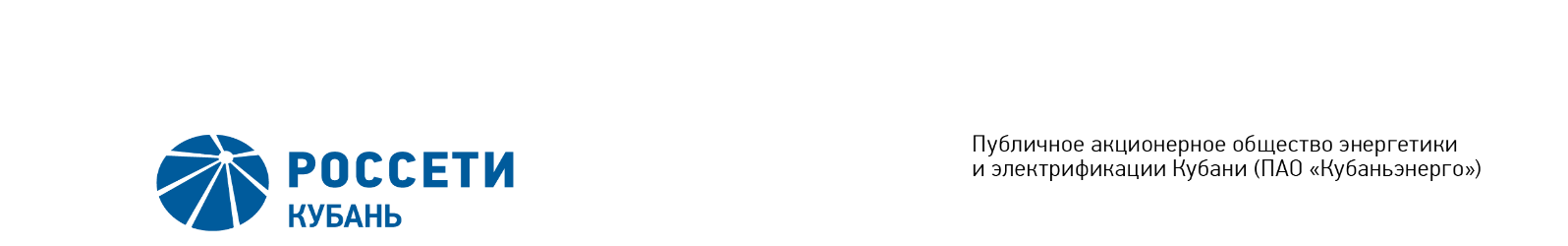 Minutes of the Meeting of the Board of Directors No. 391/2020of the Public Joint Stock Company  	of Power Industry and Electrification of Kuban (PJSC Kubanenergo)Members of the Board of Directors: 11 personsMembers of the Board of Directors were submitted the checklists: Gavrilov A.I. (Chairman of the Board of Directors), Alyushenko I.D., Guryanov D.L., Logatkin A.V., Medvedev M.V., Sergeev S.V., Terekhov I.A., Shagina I.A., Yavorskiy V.K.Members of the Board of Directors were not submitted the checklists: Varseev V.V.In accordance with the Clause 7.3 “Regulations on the Board of Directors of Public Joint Stock Company of Power Industry and Electrification of Kuban” (passed by the decision of the Annual General Meeting of Shareholders of PJSC Kubanenergo, Minutes No. 43 of May 29, 2020) at least half of the number of elected members of the Board of Directors of the Company constitutes a quorum for a meeting of the Board of Directors. A quorum is present.Agenda of the meeting of the Board of Directors:On accession to the changes in the Unified Standard of Purchase of PJSC Rosseti (Regulations on purchase) passed by the Board of Directors of PJCS Rosseti.Consent to an interested party transaction.Item No. 1: On accession to the changes in the Unified Standard of Purchase of PJSC Rosseti (Regulations on purchase) passed by the Board of Directors of PJCS Rosseti.The following solution was offered:To adhere to the changes in the “Unified Standard of Purchase of PJSC Rosseti” (Regulations on purchase) passed by the Board of Directors of PJCS Rosseti (Minutes No. 417 of May 29, 2020).The results of voting:Thus, regarding the first Agenda Item of the meeting, the resolution was adopted unanimously by the Board of Directors participating in the meeting.Item No. 2: Consent to an interested party transaction.The following solution was offered:1. To define the loan agreement price between PJSC Rosseti and PJSC Kubanenergo, that is an interested party transaction in the amount determined in accordance with the Appendix 1 to the present resolution.2. To determine that the price of the loan agreement between PJSC Rosseti and PJSC Kubanenergo, that is an interested party transaction, cannot be 10 percent or more of the carrying value of assets of PJSC Kubanenergo in accordance with the data from Financial Statements as at the last reporting date.3. Consent to making a transaction - a loan agreement between PJSC Rosseti and PJSC Kubanenergo, that is an interested party transaction under the key terms in accordance with the Appendix 1 to the present resolution.4. Persons who have an interest in making the transaction and the reasons for their interest are indicated in the Appendix 1 to the present resolution.The results of voting:Thus, regarding the second Agenda Item of the meeting, the resolution was adopted unanimously by members of the Board of Directors who are entitled to make a decision in accordance with the Federal Law “On Joint Stock Companies”.Chairman of the Board of Directors		 	        	        А.I. GavrilovCorporate Secretary		                                                                    O.V. RussuDate of MeetingJune 26, 2020Form of Meeting:Absentee voting (by questionnaire)Location of summing up the voting results:room 202, building 2, 2А Stavropolskaya Str., Krasnodar (for postage to the Corporate Secretary of PJSC Kubanenergo)Date on which the minutes were drawn up:June 26, 2020Gavrilov A.I.-“FOR”Medvedev М.V.-“FOR”Alyushenko I.D.-“FOR”Sergeev S.V.-“FOR”Varvarin А.V.-“FOR”Terekhov I.A.-“FOR”Guryanov D.L.-“FOR”Shagina I.А.-“FOR”Logatkin A.V.-“FOR”Yavorskiy V.К.-“FOR”Gavrilov A.I.-“FOR”Medvedev М.V.-“FOR”Alyushenko I.D.-“FOR”Sergeev S.V.-“FOR”Varvarin А.V.-“FOR”Terekhov I.A.-“FOR”Guryanov D.L.-“FOR”Shagina I.А.-“FOR”Logatkin A.V.-“FOR”Yavorskiy V.К.-“FOR”